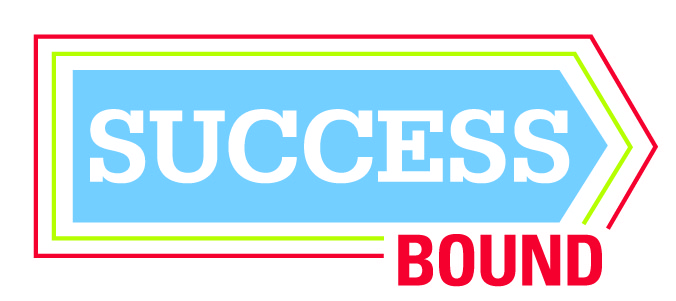 SuccessBound Health March 1 Preliminary Agenda 8 a.m.—8:30 a.m. Registration8:30 a.m. –8:40 a.m. Welcome & Introductions 8:40 a.m. - 9:00 a.m. Kick-Off- Why Are We Here?  Dr. Barbara Tobias, Medical Director, The Health Collaborative and Interim Chairperson, Family & Community Medicine, University of Cincinnati College of Medicine9 a.m.—9:45 a.m. Recruiting and Engaging Interest in Health Careers Panel – FeedbackFacilitator: Sharron DiMario, Center Director, Area Health Education Center, University of Cincinnati College of Medicine, moderator TriHealth Pathway Exploration ProgramJeremiah Kirkland, Executive Director for Women’s Services, TriHealthUC College of Nursing Pathway Program- HEALTH Pathways ProgrammingBon Secour Mercy Health Explorers TAP-MD, TAP-Healthcare Heleena McKinney, Director of Workforce Education, The Health Collaborative9:45 a.m. – 10:30 a.m. Guided Discussion Using Feedback Technology Facilitator: Donna Lauver, Community Partnership Specialist, Forest Hills School District10:30 a.m. –11:15 a.m. Innovative Pathways to Healthcare EmploymentFacilitator: Hope Arthur Pre-Apprenticeships and ApprenticeshipsHope Arthur, Director, Health Careers Collaborative, Partners for a Competitive Workforce; Erin Heinrich, Career Tech Compliance and Curriculum Manager, Cincinnati Public Schools Clermont Chamber of Commerce Foundation Work Readiness Initiative  Susan McHugh, Director, Clermont County Chamber of CommerceWork Readiness Seal – Ohio Means JobsKayla Mickens, Career Connections Consultant, Ohio Department of Education  11:15- Noon Guided Discussion: (Using Feedback Technology) Noon—12:30 p.m. Lunch and Resource Fair: Register for Industry Tours 12:30 p.m. –1:15 p.m. Health Care Professions- Emerging Employment Trends 1:15 p.m. – 3:00 p.m. Next Steps – Working Together to Expand Opportunity 